INFORMATION NOTE ON DATA PROTECTION 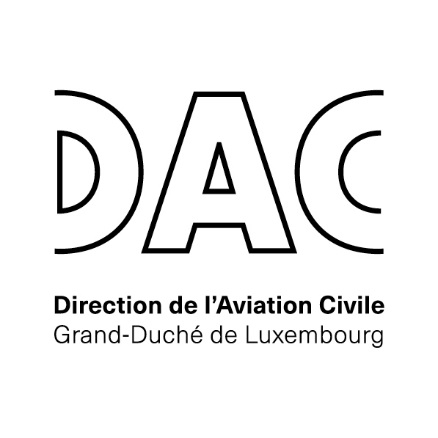 NOTICE D’INFORMATION SUR LA PROTECTION DES DONNEES 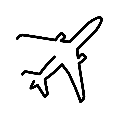 DECLARATIONin accordance with Commission Regulation (EU) 2018/395OperatorName: Place where the operator has its principal place of business: Name and contact details of the accountable manager: Balloon operationStarting date of commercial operation and, where relevant, date of change to existing commercial operation: Information on balloon(s) used, commercial operation(s) and continuing airworthiness management:Where applicable, list of AltMoC with references to the associated AMC (annex to this declaration):  Statements⎕ The operator complies, and will continue to comply, with the essential requirements set out in Annex IV to Regulation (EC) No 216/2008 and with the requirements of Regulation (EU) 2018/395.In particular, the operator conducts its commercial operations in accordance with the following requirements of Subpart ADD of Annex II to Regulation (EU) 2018/395:⎕ The management system documentation, including the operations manual, comply with the requirements of Subpart ADD and all flights will be carried out in accordance with the provisions of the operations manual as required by point BOP.ADD.005(b) of Subpart ADD. ⎕ All balloons operated either have a certificate of airworthiness issued in accordance with Regulation (EU) No 748/2012 or meet the specific airworthiness requirements applicable to balloons registered in a third country and subject to a wet lease agreement or a dry lease agreement, as required by points BOP.ADD.115(b) and (c) of Subpart ADD.⎕ All flight crew members hold a license and ratings issued or accepted in accordance with Annex I to Regulation (EU) No 1178/2011, as required by point BOP.ADD.300(c) of Subpart ADD.⎕ The operator will notify to the competent authority any changes in circumstances affecting its compliance with the essential requirements set out in Annex IV to Regulation (EC) No 216/2008 and with the requirements of Regulation (EU) 2018/395 as declared to the competent authority through this declaration and any changes to the information and lists of AltMoC included in and annexed to this declaration, as required by point BOP.ADD.005(b) of Subpart ADD.⎕ The operator confirms that all information included in this declaration, including its annexes, is complete and correct.Date, name and signature of the accountable manager Air operatorsTransporteurs aériensPersonal data are processed for the purpose of aviation safety by guaranteeing that only entities possessing the required organisation, personnel and procedures perform air operator activities. Les données à caractère personnel sont traitées en vue de la sécurité des activités aériennes en garantissant que seuls les organismes possédant l’organisation, le personnel et les procédures requises exercent des activités d’opérateur aérien. The data subject has the right :to access to their personal data,to rectification or erasure of personal data or restriction of processing,to object to processing,by contacting the data protection officer (dpo@av.etat.lu). Proof of identity has to be included in the request (ex. copy of identity card or passport, licence number, etc.).Toute personne concernée a le droit : d’accéder à ses données personnelles,de demander la rectification ou l’effacement des données personnelles, ou la limitation du traitement,de s’opposer au traitement,en contactant le délégué à la protection des données (dpo@av.etat.lu). Une preuve de l’identité doit être jointe à la demande (ex. copie de la carte d’identité ou du passeport, numéro de la licence, etc.).Toute personne concernée a le droit : d’accéder à ses données personnelles,de demander la rectification ou l’effacement des données personnelles, ou la limitation du traitement,de s’opposer au traitement,en contactant le délégué à la protection des données (dpo@av.etat.lu). Une preuve de l’identité doit être jointe à la demande (ex. copie de la carte d’identité ou du passeport, numéro de la licence, etc.).Failure to provide the requested data will prevent the issuance or validity of the air operator certificate, or will lead to a finding level 1 as defined in ARO.GEN.350 of Commission regulation (EU) No 965/2012, which could result in a prohibition or limitation of activities. Le fait de ne pas fournir les données à caractère personnel requises à la DAC fera obstacle à la délivrance ou au maintien du certificat en question, ou résultera en une constatation de niveau 1 conformément au point ARO.GEN.350 du règlement (UE) no 965/2012 précité, pouvant résulter en une interdiction ou limitation des activités. For more detailed information on the protection of your personal data, please consult our website: https://dac.gouvernement.lu/en/data-protection.htmlPour des informations plus détaillées sur la protection de vos données personnelles, veuillez consulter notre site web : https://dac.gouvernement.lu/fr/protection-donnees.html Pour des informations plus détaillées sur la protection de vos données personnelles, veuillez consulter notre site web : https://dac.gouvernement.lu/fr/protection-donnees.html 